EsitiedotVastasyntyneitä vartenVeritilausVeren sopivuuskoe, B -XKoe                                         Veriryhmän tarkistus	                P –VRAb-O		  NäytenumeroTäytetään 1.10.2014 alkaen vain potilaista, jotka eivät ole T&S kelposia.Ennen verensiirron aloittamista verensiirrosta vastaava tarkistaa 1.) potilaan henkilöllisyyden, 2.) potilaan ja annettavan veren ryhmät vastaavat toisiaan, 3.) sopivuuskokeen perusteella siirto voidaan tehdä. Lääkäri kirjoittaa nimensä tarkistuslipukkeen päälle. Verensiirron jälkeen kiinnitetään tarkistuslipuke koontilomakkeelle. Tiedot komplikaatiosta merkitään koontilomakkeelle ja potilaan sairauskertomukseen.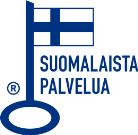 Potilaan nimiTilaajaHenkilötunnusToimitusosastoNimen muutoksetLaskutettava osastoVeriryhmä       RhD      Veriryhmävasta-aineet Ei ole todettu  On todettu	Mitä ja milloin?	     Aikaisemmat verensiirrot Ei ole ollut	 On ollut. 	Milloin viimeksi?	     Anti-D suojaus annettu Ei 	 Kyllä	Milloin?	     Raskaudet ja keskenmenot Ei ole ollut	 On ollut	Milloin?	     Verensiirtokomplikaatiot Ei ole todettu  On todettu	Mitä ja milloin?	     Allogeeninen luuydinsiirto tehtyPvm.      		Luovuttajan veriryhmä       RhD      Aidin nimiÄidin henkilötunnusÄidin veriryhmä      RhD      Äidin vasta-aineetNäytteenottajaNäytteenottajan allekirjoitusKiireellisyys Hätätapaus  Kiireellinen  Verensiirto pvm/klo      		  Leikkaus tms.  pvm/klo      Kiireellisyys Hätätapaus  Kiireellinen  Verensiirto pvm/klo      		  Leikkaus tms.  pvm/klo      Kiireellisyys Hätätapaus  Kiireellinen  Verensiirto pvm/klo      		  Leikkaus tms.  pvm/klo      Sopivuuskoenäyte (B –XKoe, 2935) otettu  pvm.      	 Pyydetään 		
(kelpaa 5 vrk)Sopivuuskoenäyte (B –XKoe, 2935) otettu  pvm.      	 Pyydetään 		
(kelpaa 5 vrk)Sopivuuskoenäyte (B –XKoe, 2935) otettu  pvm.      	 Pyydetään 		
(kelpaa 5 vrk)Tilattava verivalmisteMäärä	 Sädetys 	 HLA-tyypitys 	 PestyPunasolut valkosoluton	 Sädetys 	 HLA-tyypitys 	 PestyPunasolut lapsille valkosoluton	3x100 ml	 Sädetys 	 HLA-tyypitys 	 PestyTrombosyytit, valkosoluton 4 yks			 Sädetys 	 HLA-tyypitys 	 PestyOctaplas	 Sädetys 	 HLA-tyypitys 	 PestyMuu	 Sädetys 	 HLA-tyypitys 	 PestyPäiväys ja tilaajan allekirjoitusPäiväys ja vastaanottajan allekirjoitusPäiväys ja vastaanottajan allekirjoitusYksikönE -ABORhYksikön numeroSopii 1)TekijäSyötetty ATK:lleAnnettu osastolleVaraus poistettu